ΑΝΑΚΟΙΝΩΣΗΣας ενημερώνουμε ότι την Τετάρτη 16/11/2016 και ώρα 13:45 μ.μ. στα Γραφεία της Οικονομικής Υπηρεσίας του Πανεπιστημίου Πελοποννήσου στην Τρίπολη (επί της οδού Τέρμα Καραϊσκάκη) θα πραγματοποιηθεί δημόσια κλήρωση, βάσει του άρθρου 26 του Ν.4024/2011 (ΦΕΚ226/Α΄/27-10-2011), για την συγκρότηση των κάτωθι Επιτροπών:Κλήρωση συγκρότησης ετησίων επιτροπών έτους 2017 των Σχολών, Τμημάτων, και Υπηρεσιών του Πανεπιστημίου Πελοποννήσου.Κλήρωση επιτροπών διενέργειας Πλειοδοτικού διαγωνισμού για την προμήθεια και εγκατάσταση δυο (2) αυτόματων μηχανημάτων πώλησης (καφέ, εμφιαλωμένου νερού, αναψυκτικών, γλυκών αλμυρών  σνακ κ.α.), για τις ανάγκες των φοιτητών, του Προσωπικού  και των διδασκόντων του Τμήματος Θεατρικών Σπουδών στην Πόλη του Ναυπλίου.Επιτροπή διενέργειας και αξιολόγησης. Επιτροπή ενστάσεων και προσφύγων.Η επιτροπή παραλαβής καλής εκτέλεσης εργασιών θα είναι αυτή που θα προκύψει από την κλήρωση των ετησίων επιτροπών της Σχολής του έτους 2017.Επιτροπή Ενστάσεων και Προσφυγών του 8/2016 Συνοπτικού Διαγωνισμού για την επιλογή αναδόχου με αντικείμενο «την προμήθεια Ηλεκτρονικών Υπολογιστών, Λογισμικού, Ανταλλακτικών και Περιφερειακών Συσκευών Η/Υ, Αναλωσίμων και Επίπλων για τις ανάγκες του Τμήματος Οργάνωσης και Διαχείρισης Αθλητισμού του Πανεπιστημίου Πελοποννήσου» με κριτήριο αξιολόγησης την πλέον συμφέρουσα από οικονομική άποψη προσφορά βάσει της τιμής (ανά ομάδα).   Επιτροπή Ενστάσεων και Προσφυγών του 9/2016 Συνοπτικού Διαγωνισμού με κριτήριο κατακύρωσης την πλέον συμφέρουσα, από οικονομικής άποψης, προσφορά αποκλειστικά βάσει τιμής, για την προμήθεια επίπλων - καθισμάτων για τις ανάγκες του Τμήματος Πληροφορικής και Τηλεπικοινωνιών, συνολικού προϋπολογισμού 3.000,00€ συμπεριλαμβανομένου ΦΠΑ 24% (CPV 39111100-4 Περιστρεφόμενα καθίσματα, 391130000-7 Ποικίλα καθίσματα και καρέκλες). Επιτροπή Ενστάσεων και Προσφυγών του 6/2016 Συνοπτικού Διαγωνισμού για τη Διενέργεια Πρόχειρου διαγωνισμού για την προμήθεια προπλασμάτων Τμήματος Νοσηλευτικής, συνολικού προϋπολογισμού 11.500,00€ συμπεριλαμβανομένου Φ.Π.Α.Επιτροπή Ενστάσεων και Προσφυγών του 10/2016 Συνοπτικού Διαγωνισμού για τις ανάγκες του Τμήματος Οργάνωσης και Διαχείρισης Αθλητισμού με κριτήριο αξιολόγησης την πλέον συμφέρουσα από οικονομική άποψη προσφορά με βάσει την τιμή, για προμήθεια α) Συστημάτων Συναγερμού και Εργασιών συντήρησης τους, β) Φωτιστικών Σωμάτων, Προβολέων εξωτερικού χώρου τύπου εξοικονόμησης ενέργειας και διάφορα μικρά υλικά. Η επιτροπή διενέργειας και παραλαβής καλής εκτέλεσης εργασιών θα είναι αυτές που έχουν προκύψει από την κλήρωση των ετησίων επιτροπών της Σχολής των ετών 2016.Η  προϊσταμένηΤης Διεύθυνσης Οικονομικής Διαχείρισης&  ΠρογραμματισμούΤσετσώνη  ΠαρασκευήΕΛΛΗΝΙΚΗ ΔΗΜΟΚΡΑΤΙΑΠΑΝΕΠΙΣΤΗΜΙΟ  ΠΕΛΟΠΟΝΝΗΣΟΥΕΡΥΘΡΟΥ  ΣΤΑΥΡΟΥ  28  &  ΚΑΡΥΩΤΑΚΗ 22100    ΤΡΙΠΟΛΗΙΣΤΟΣΕΛΙΔΑ: http://www.uop.gr      ΟΡΘΗ ΕΠΑΝΑΛΗΨΗ         Τρίπολη 14/11/2016          Α. Π.    9751      Δ/ΝΣΗ ΟΙΚΟΝΟΜΙΚΗΣ ΔΙΑΧΕΙΡΙΣΗΣ & ΠΡΟΓΡΑΜΜΑΤΙΣΜΟΥΤΜΗΜΑ ΠΡΟΜΗΘΕΙΩΝΤηλέφωνο:  2710/372134, 2710/372111Πληροφορίες : Τσώκου Βασιλική, Καρβέλας Κωνσταντίνος e-mail: vtsokou@uop.gr, dinoskar@uop.gr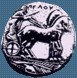 